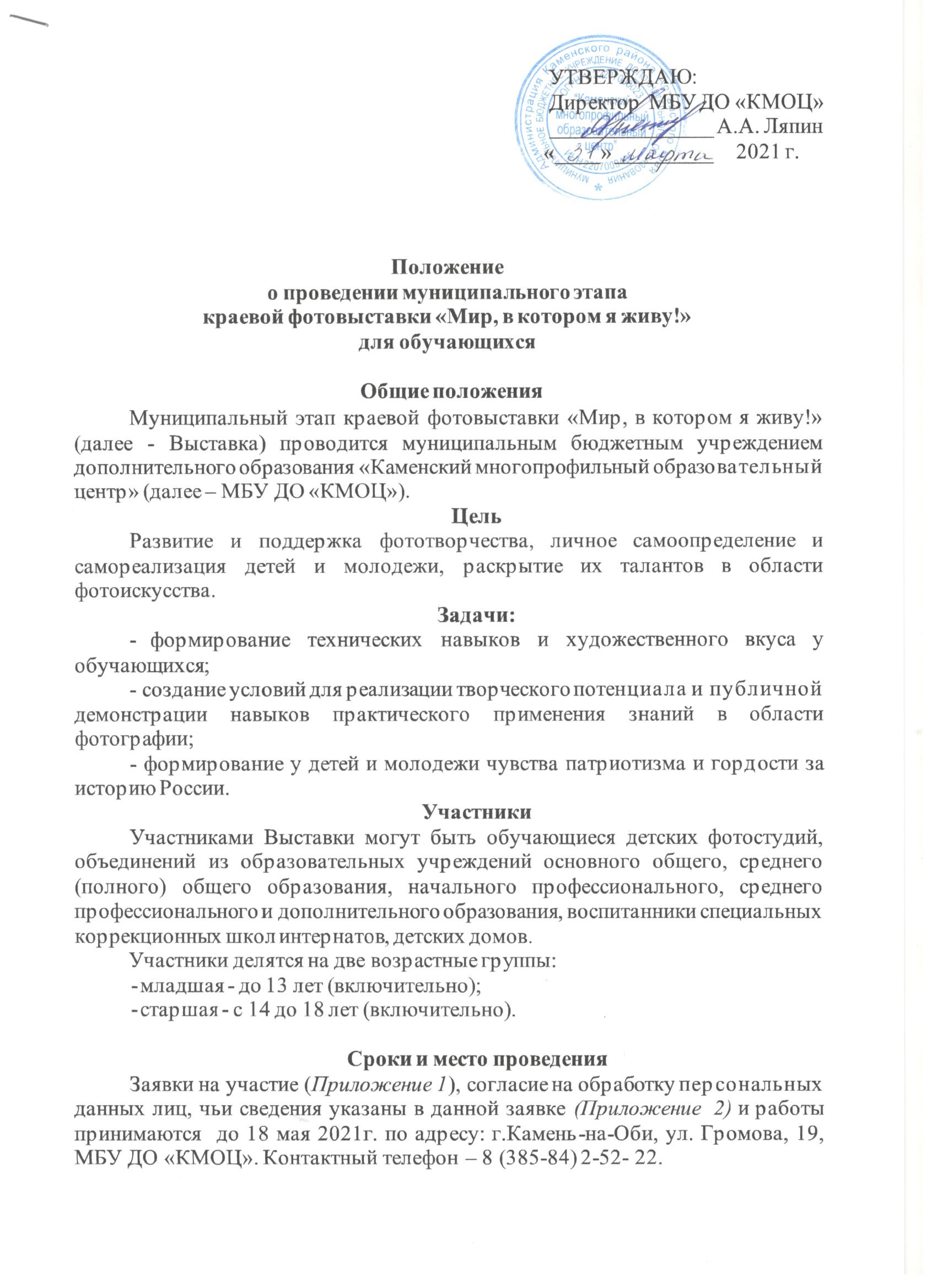 Руководство организацией и проведениемОбщее руководство подготовкой и проведением Выставки осуществляет МБУ ДО «КМОЦ»:- обеспечивает непосредственное проведение Выставки;- осуществляет сбор фотографий;- оформляет документацию, формирует состав жюри; - награждает победителей, представляет отчет по итогам Выставки;- обеспечивает информационное освещение Выставки.Номинации ВыставкиНа Выставке могут быть представлены работы как индивидуально выполненные, так и подготовленные авторским коллективом (не более 2-х человек). Выставка проводится по следующим номинациям:- «Мир техники и техническое творчество детей»;- «Жанровая фотография»;- «Пейзаж»;- «Портрет»;-«Анималистическая фотография» (фотографии с изображением животных);- «Моя малая Родина - Алтай»;- «Свободная тема»;- «Мобильная фотография»;- «КвантКаДр» (фотографии сделанные в детском технопарке «Кванториум.22» во время работы квантов).На фотовыставку принимаются работы в печатном виде цветного и черно-белого изображения на фотобумаге размером А-3 или А-4, меньше размером не принимаются, не наклеенные. На оборотной стороне каждой работы должна быть этикетка, на которой четко и без сокращений должно быть написано:Название работы, номинация.Ф.И.О.(полное) автора, возраст. Ф.И.О. руководителя, должность.Учреждение, адрес, телефон.Название коллектива (объединение).Дополнительная информация о достижениях автора и краткое содержание самой работы.Работы с техническим браком, мятые и свернутые в рулон на Выставку не принимаются.На Выставку должны быть представлены работы, ранее не принимавшие участие в краевой фотовыставке «Мир, в котором я живу!».Критерии оценки работРаботы оцениваются по следующим критериям:- техническое качество исполнения;- оригинальность авторской идеи;- художественный уровень фотографии.НаграждениеПобедители и призёры Выставки определяются во всех номинациях и возрастных группах.Участники, занявшие I, II и III места, награждаются грамотой. Жюри определяет участников краевой выставки отдельным решением. К работам, отправляемым на краевую выставку, предъявляются следующие требования:- заявка на участие в краевой фотовыставке «Мир, в котором я живу!» и согласие на обработку персональных данных лиц, чьи сведения указаны в данной заявке;- копия квитанции оплаты организационного взноса (в расчете на одного участника или коллектив авторов работы) в размере 50 рублей. Оргвзнос направляется на следующие виды расходов: канцелярские товары, наградной материал, благодарственные письма и др. Оплата Оргвзноса производится путем перечисления денежных средств на расчетный счет Технопарка «Кванториум.22». ФинансированиеВсе расходы по организации Выставки на муниципальном уровне и доставке работ на краевой этап несет МБУ ДО «КМОЦ».Расходы по изготовлению работ, их доставке на муниципальный этап Выставки (обратно) несут образовательные учреждения – участники.Работы хранятся 1 неделю после опубликования решения жюри на сайте учреждения. Позднее учреждение не несет ответственность за сохранность работ.Исп. Дерябина Оксана Анатольевна, методист Тел.: 8 (385-84) 2- 52- 22                                                            Приложение 1Обязательно заполнять все графы в заявках!Заявкана участие в муниципальном этапе краевой фотовыставки  «Мир, в котором я живу!»Учреждение ________________________________________________________________________________________________________(полное название, район/город)Директор  учреждения             ______________                      ________________________________		подпись	                                             Ф.И.О.Приложение № 2Согласие на обработку персональных данных лиц, чьи сведения указаны в данной заявке:Настоящее соглашение оформляется в соответствии с требованиями ст. 9 Федерального закона Российской Федерации от 27 июля 2006 года № 152-ФЗ «О персональных данных». Настоящим предоставляю согласие Оператору на обработку своих персональных данных, а именно – фамилия, имя, отчество, дата рождения, место учебы, фото, данные паспорта или свидетельства о рождении, с целью сбора статистических данных, для информации, касающейся профессиональной деятельности, фото и видео съемки.Субъект дает согласие на обработку своих персональных данных, то есть совершение, в том числе, следующих действий: обработку (включая  сбор, систематизацию, накопление, хранение, уточнение (обновление, изменение), использование, обезличивание, блокирование, уничтожение персональных данных), при этом общее описание вышеуказанных способов обработки данных приведено в Федеральном законе от 27.07.2006 № 152-ФЗ «О персональных данных», а также на передачу такой информации третьим лицам, в случаях, установленных нормативными документами вышестоящих органов и законодательством. Настоящее согласие действует бессрочно со дня подписания.Подтверждаю, что ознакомлен (а) с положениями Федерального закона от 27. 07.2006 № 152-ФЗ «О персональных данных», права и обязанности в области защиты персональных данных мне разъяснены.«______»________________ 20_____  г.       ___________     _______________________	              подпись	Ф.И.О.№ п/пФ.И.О. участникаДата, месяц, год рожденияПаспорт илиСвид. о рожд.(серия, номер, кем и когда выдан)Учреждение (школа, класс)НоминациявыставкиНазвание работыПедагогФ.И.О.(+ контактный телефон,элек. адрес, должность)12